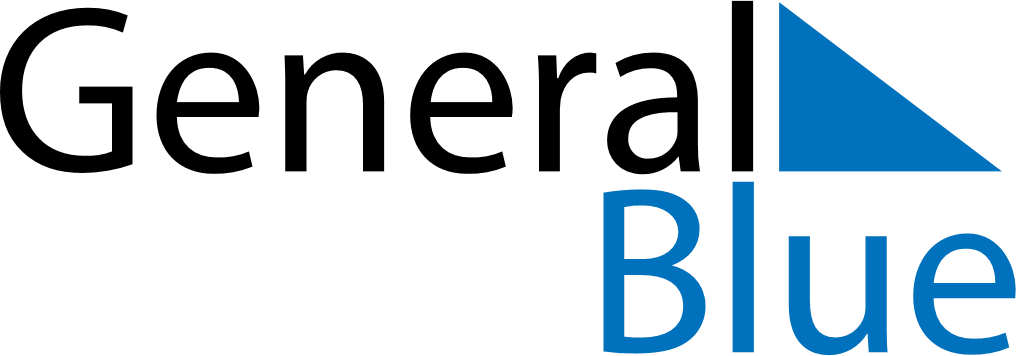 November 2024November 2024November 2024ColombiaColombiaSundayMondayTuesdayWednesdayThursdayFridaySaturday123456789All Saints’ Day10111213141516Independence of Cartagena1718192021222324252627282930